Programa Pequeñas DonacionesCONVOCATORIA 2022/2023	FORMATO PARA LA PRESENTACIÓN DE PERFILES DE PROYECTOS	Antes de completar este documento lea atentamente la ESTRATEGIA DEL PROGRAMA DE PAÍS PARA LA FASE OPERATIVA SIETE y demás información acerca del PPD y la Convocatoria, todo disponible en www.ppdargentina.org.ar¿CON QUIENES TRABAJA EL PPD?Para los fines del PPD y el otorgamiento de subvenciones, la definición de  “Organizaciones de la Sociedad Civil” (OSC) se refiere a las organizaciones no gubernamentales (ONG) a nivel nacional y local, con prioridad para las organizaciones comunitarias de base o también llamadas Organizaciones de base comunitaria (OBC), los pueblos originarios, los grupos de campesinos, las mujeres y las organizaciones juveniles y enfocadas en infancia. También son destinatarias de estos fondos del Fondo para el Medioambiente Mundial (GEF) las organizaciones de la sociedad civil como cooperativas de productores, asociaciones de artesanas/os, clubes de madres, cooperadoras, junta de regantes, asociaciones de pequeños productores, asociaciones y fundaciones que trabajen en el área de ambiente y desarrollo sostenible.  REQUISITOS FORMALES:Para acceder al PPD Argentina, las organizaciones deben contar con requisitos formales:•	Personería jurídica;•	Cuenta bancaria de la organización;•	Autoridades con mandato vigente;•	Inscripción en la AFIP.Es necesario (mandatorio) que cada proyecto contenga un componente de equidad de género: una línea estratégica del Programa consiste en la promoción de acciones que aseguren la equidad entre los géneros y acciones afirmativas en favor de la población femenina, con el fin de evitar que las diferencias y desigualdades se profundicen. Por ello es importante incorporar el enfoque de género en los proyectos ya que el PPD, así como el GEF, contemplan como requisito excluyente al enfoque de igualdad de género, a través del fomento a iniciativas que promuevan mayor participación de mujeres, así como la equidad en los beneficios entre mujeres y hombres en el marco de lograr un mayor desarrollo humano.El Programa de Pequeñas Donaciones (PPD) es un programa institucional del Fondo para el Medio Ambiente Mundial (GEF), administrado por la Oficina de las Naciones Unidas de Servicios para Proyectos (UNOPS) e implementado por el Programa de las Naciones Unidas para el Desarrollo (PNUD). Al tratarse de un programa corporativo del GEF, el PPD debe armonizar sus estrategias para la fase operacional con las iniciativas estratégicas del GEF. De este modo el PPD contribuirá a las orientaciones programáticas del GEF-7 AREAS FOCALES DEL GEF E INICIATIVAS ESTRATÉGICAS DE LA SÉPTIMA FASE OPERACIONAL:1. Degradación de la Tierra. Agricultura y pesca sustentables –Seguridad Alimentaria: El PPD implementará las iniciativas sobre agricultura, pesca y seguridad alimentaria sostenibles en consonancia con las estrategias y los programas de gran efecto de la esfera de actividad del GEF-7 relacionados. Este sector se considera uno de los que contribuye en mayor medida a la generación de gases de efecto invernadero. De igual modo, continuará la labor del PPD en agroecología para reducir las tendencias de degradación de la tierra y ofrece formas de reducir la dependencia de prácticas agrícolas perjudiciales.2. Cambio Climatico. Co-beneficios del acceso a energías bajas en carbono: la promoción de la resiliencia y restauración de los ecosistemas y los medios de subsistencia, la creación de sistemas agrícolas, cadenas de valor y mercados resilientes. Asimismo, el PPD apoyará el abandono del uso de los combustibles fósiles mediante la demostración de tecnologías de energía renovable y energéticamente eficientes que aporten beneficios socioeconómicos y mejoren los medios de subsistencia de comunidades.3. Diversidad Biológica. Conservación comunitaria de ecosistemas amenazados y conservación de especies terrestres y acuáticas: El uso sostenible constituye también “un instrumento eficaz para el logro del desarrollo sostenible, la erradicación de la pobreza extrema y el hambre y la garantía de sostenibilidad medioambiental. También, puede generar y regenerar incentivos para la conservación y restauración de la diversidad biológica debido a los beneficios sociales, culturales y económicos que las personas obtienen de él. 4. Químicos y sus residuos. Coaliciones locales y globales para la gestión de químicos y sus residuos: El PPD apoya la implementación del Convenio de Estocolmo y el Convenio de Minamata a nivel comunitario para contribuir al logro del mandato del GEF de proteger el medio ambiente mundial.¿QUÉ TIPO DE APOYO BRINDA EL PPD ARGENTINA?El límite estándar para cada organización de la sociedad civil beneficiaria para esta convocatoria es de 20.000 US$ (veinte  mil dólares estadounidenses) a pagarse en pesos argentinos al valor del tipo de cambio vigente en la ONU al momento del pago En cada proyecto la OSC debe asegurar el co-financiamiento (en efectivo y/o en especie) de por lo menos el mismo monto que solicita al PPD en todos los proyectos. Se busca que sea un proyecto conjunto con el PPD porque el objetivo es alcanzar una proporción de igualdad entre el compromiso de la OSC y la subvención concedida (deben comprometerse los mismos o mayores recursos como contraparte con respecto al financiamiento que se solicita al PPD).El plazo previsto de ejecución de los proyectos financiados por el PPD, deberá estar comprendido entre 18 y 24 meses.El financiamiento solicitado al PPD no puede exceder más del 50% del mismo en honorarios y no se financiarán proyectos sobre especies exóticas ni tampoco los exclusivamente centrados en capacitación. ¿DÓNDE SE PUEDEN EJECUTAR ESTOS PROYECTOS?Es obligatorio (mandatorio) que la ejecución de los proyectos sea en el territorio de aplicación de la fase operativa 7 del PPD (provincias de Formosa, Chaco, Santiago del Estero, Misiones, Corrientes, Entre Ríos, norte de Santa Fe y el departamento Rivadavia de la provincia de Salta).El PPD aplica en la fase siete del GEF en la región chaqueña (provincias de Chaco, Formosa, Santiago del estero, norte de Santa Fe y el departamento Rivadavia de Salta) y  también en la mesopotamia, que está integrada por las provincias de Misiones, Corrientes, Entre Ríos. Este territorio será considerado como un “paisaje” en su totalidad a los efectos de la aplicación de la séptima fase operacional del PPD 2020-2024 (GEF7).  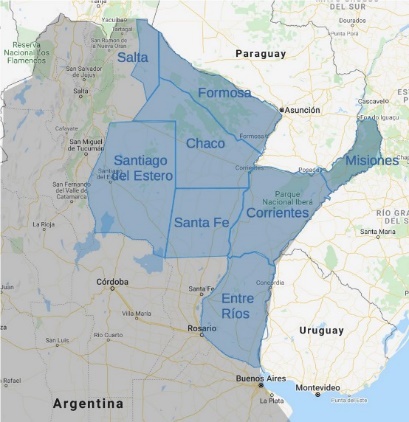 El territorio de aplicación para la OP7/GEF7 comprende las Provincias de Formosa 26°11′00″S 58°10′30″O; Chaco 27°27′05″S 58°59′12″O; Corrientes 28°40′S 57°38′O; Misiones 27°22′00″S 55°53′49″O; Entre Ríos 31°44′40″S 60°31′03″O;  el norte de Santa Fe 29°28′00″S 60°13′00″O (departamentos de General Obligado, Vera, Nueve de Julio, San Javier, San Justo y San Cristóbal); el Departamento Rivadavia, Provincia de Salta  23.6341° S, 62.6384° W y la Provincia de Santiago del Estero 27.7834° S, 64.2642° WFORMATO PARA LA PRESENTACIÓN DE PERFILES DE PROYECTOS	(El título debe capturar la esencia del proyecto)FINANZAS: Completar en AR$ - pesos argentinos – según el tipo de cambio dólar ONU que figura en el siguiente enlace https://treasury.un.org/operationalrates/OperationalRates.php. El máximo monto a solicitar al PPD Argentina es de USD 20.000  Datos del Proyecto:Área focal de la Fase Operativa 7Antecedentes de la organización y capacidad para ejecutar el proyecto:Plantee cuál es el objetivo de la organización; el número de miembros y las personas que la integran (presidente, secretario, tesorero, etc.), diferenciando entre hombres, mujeres y jóvenes (menores  de 30 años)¿Han ejecutado proyectos anteriormente? ¿Con qué organizaciones o entidades han trabajado antes?¿Cuáles son las acciones de la organización que han resultado más exitosas?¿Qué capacidades tiene de la organización para manejar un proyecto y qué debe fortalecer para hacerlo? (Máximo 750 palabras)¿Qué vamos a hacer y para qué? Objetivos y resultados esperados ¿Cuál es el problema o situación ambiental que el proyecto quiere resolver, disminuir o atender? ¿A cuál de los Objetivos de Desarrollo Sostenible contribuye en mayor medida la propuesta?Describa el resultado (sueño – visión – escenario ideal) al que quisiera llegar con el proyecto. (Máximo 750 palabras) ¿Cómo lo vamos a hacer? Descripción de las actividades principales: Describa las principales actividades que se van a realizar para lograr los resultados planteados y para enfrentar los problemas que ha identificado. Recuerde contemplar para cada una de las actividades la transversalidad del enfoque de género y la incorporación de (al menos) un taller específico que aborde este tema. Tenga en cuenta que el proyecto no puede ser íntegramente orientado a formación o capacitaciones. (Máximo 750 palabras)¿Por qué es importante la propuesta? Detalle la ubicación específica donde se desarrollará la iniciativa. Describa cómo el proyecto aportará a "fomentar y apoyar iniciativas innovadoras, inclusivas y ampliables, así como favorecer las asociaciones a nivel local, entre múltiples interesados, con el objetivo de afrontar problemas ambientales mundiales" (Máximo 750 palabras)¿Cómo van a asegurar la participación comunitaria?Describa de quiénes y cómo surgió la idea del proyecto. Describa quiénes de la comunidad van a participar y cómo van a aportar al desarrollo del proyecto. ¿Cuántos son los beneficiarios estimados del proyecto? Diferenciar entre hombres, mujeres y jóvenes (menos de 30 años). (Máximo 750 palabras)¿Cómo se considera el enfoque de género en el proyecto?Describa como el proyecto toma en cuenta de manera diferente los roles, necesidades y conocimientos de hombres y mujeres.Detalle la participación de mujeres en todas las etapas, y cómo las beneficiaría el desarrollo del proyecto.¿Cómo van a incluir a los jóvenes en proyecto? (Máximo 750 palabras)Riesgos para el buen desarrollo del proyecto Identifique los principales riesgos o situaciones que podrían afectar el desarrollo del proyecto y plantee algunas acciones o soluciones para evitarlos o disminuirlos.  (Máximo 500 palabras)Presupuesto Por favor especifique cómo se distribuiría la inversión de los recursos que está solicitando al PPD y la contrapartida de su organización. Recuerde que el monto destinado a honorarios no puede superar el 50% del presupuesto solicitado al PPD Argentina. Todos los montos deberán ser expresados en pesos argentinos considerando que la solicitud al PPD Argentina no puede superar los 20.000 USD según el tipo de cambio publicado en ONU.REQUISITOS OBLIGATORIOS QUE DEBEN CUMPLIRSE: 1.  Certificación escaneada de la cuenta bancaria de la organización, donde se indique: (a) Denominación de la Cuenta; (b) Titulares (Nombre, Apellido y cargo en la organización); (c) Nº de la Cuenta; (d) CBU;2.  Copia de Inscripción en AFIP donde se destaque Nº CUIT y condición ante el IVA3.  Acta de designación de personas para la firma del documento de proyecto4.   Acta de designación de una persona para la firma del MOA (Debe ser autoridad apoderada de la OSC).5.   Carta de confirmación de cofinanciamiento (cartas avales)6.   Acta de designación de Responsable Técnico7.   Consentimiento de la comunidad: Las ONG (fundaciones y asociaciones) que se presentan como ejecutoras de un proyecto de una comunidad indígena deberán contar con el acta de la Comunidad en donde se especifica de qué manera es el acompañamiento de la ONG a la Comunidad, desarrollando un equipo de trabajo intercultural y garantizando efectividad en los procesos de avances de las ideas, proyectos y ejecución de los perfiles que sean aprobados por las Comunidades.Plazo límite de presentación de proyectos: Viernes 4 de noviembre 2022Dónde realizar las consultas:Las organizaciones podrán realizar consultas y recibir apoyo del Coordinador Nacional del Programa, Francisco Javier López Sastre ( francisco.javier.lopez.sastre@undp.org ) y la asociada del Programa, María Eugenia Combi ( maria.eugenia.combi@undp.org )WhatsApp de acompañamiento: (+549)1165372901 / (0388) 4966046 (Patricia Valdiviezo)Link Institucional: www.ppdargentina.org.arCONVOCATORIA:Fase Operativa 7 – FO7Fase Operativa 7 – FO7Fase Operativa 7 – FO7FECHA DE PRESENTACIÓN:2022TITULO DEL PROYECTO  .Objetivo del proyecto:   Total solicitado (en pesos):Total estimado de contrapartida (en pesos):Recuerde que debe ser al menos igual al monto solicitado al PPD Argentina (puede ser tanto en especie como en dinero) e corresponda)ESdel FMAMA______________________Costo total del proyecto (en pesos):Resulta de la suma del presupuesto solicitado al PPD y el estimado en contrapartida. e corresponda)ESdel FMAMA______________________DURACIÓN DEL PROYECTOMeses (mínimo 18 y máximo 24 meses)ORGANIZACIÓN EJECUTORA(Nombre de la organización que solicita los fondos y que ejecutará el proyecto)Nombre: ORGANIZACIÓN EJECUTORA(Nombre de la organización que solicita los fondos y que ejecutará el proyecto)Dirección postal: ORGANIZACIÓN EJECUTORA(Nombre de la organización que solicita los fondos y que ejecutará el proyecto)Correo electrónico de las personas de contacto:ORGANIZACIÓN EJECUTORA(Nombre de la organización que solicita los fondos y que ejecutará el proyecto)Teléfono fijo y celular: Año de constitución:  No. de Resolución de Personería Jurídica:Representante legal:	(Nombre y cargo; correo electrónico, celular)Lugar donde se desarrollará el proyecto y área (hectáreas) estimada a impactar. Detallar localidad, departamento y provincia. No. familias directamente beneficiadas¿Cuántos son los beneficiarios estimados del proyecto? Diferenciar entre hombres, mujeres y jóvenes (menos de 30 años)Seleccione con una “X” el área focalDegradación de la tierraDiversidad biológicaCambio climáticoQuímicos y sus residuosDistribución de los recursos solicitados y aportes de la organización PPD Organización solicitante Aportes por el o los organismos asociadosOtros donantesAsistencia Técnica. Incluye los servicios técnicos de personas (profesionales, tecnólogos, expertos, personal y subcontratos), así como el pago parcial de mano de obra Equipo, materiales e insumos. Incluye gastos en materiales (herramientas para agricultura o pesca, materiales para adecuaciones de viveros), equipos o bienes menores e insumos (Ej: semillas, tierra).Monitoreo y Capacitación. Incluye gastos para participación y desarrollo de actividades específicas de evaluación y monitoreo, capacitación e intercambios, y para elaboración de materiales de promoción y difusión del proyecto. Gastos operativos. Gastos relacionados con la implementación operativa del proyecto. Ejemplo: gasolina, gastos de transporte y alimentación para talleres y desplazamientos; papelería, tarjetas de teléfono, servicios, etc.Otros. Gastos, imprevistos y misceláneos. TOTAL